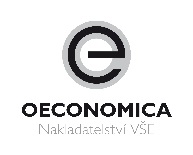 OBJEDNÁVKOVÝ LIST NA VYDÁNÍ DÍLA:● SKRIPTUM  ● PUBLIKACE  ● SBORNÍK  ● ČASOPIS   ● CD a jinéNAKLADATELSTVÍ OECONOMICAOBJEDNÁVKOVÝ LIST NA VYDÁNÍ DÍLA:● SKRIPTUM  ● PUBLIKACE  ● SBORNÍK  ● ČASOPIS   ● CD a jinéNAKLADATELSTVÍ OECONOMICAOBJEDNÁVKOVÝ LIST NA VYDÁNÍ DÍLA:● SKRIPTUM  ● PUBLIKACE  ● SBORNÍK  ● ČASOPIS   ● CD a jinéNAKLADATELSTVÍ OECONOMICAOBJEDNÁVKOVÝ LIST NA VYDÁNÍ DÍLA:● SKRIPTUM  ● PUBLIKACE  ● SBORNÍK  ● ČASOPIS   ● CD a jinéNAKLADATELSTVÍ OECONOMICAOBJEDNÁVKOVÝ LIST NA VYDÁNÍ DÍLA:● SKRIPTUM  ● PUBLIKACE  ● SBORNÍK  ● ČASOPIS   ● CD a jinéNAKLADATELSTVÍ OECONOMICAOBJEDNÁVKOVÝ LIST NA VYDÁNÍ DÍLA:● SKRIPTUM  ● PUBLIKACE  ● SBORNÍK  ● ČASOPIS   ● CD a jinéNAKLADATELSTVÍ OECONOMICAOBJEDNÁVKOVÝ LIST NA VYDÁNÍ DÍLA:● SKRIPTUM  ● PUBLIKACE  ● SBORNÍK  ● ČASOPIS   ● CD a jinéNAKLADATELSTVÍ OECONOMICAOBJEDNÁVKOVÝ LIST NA VYDÁNÍ DÍLA:● SKRIPTUM  ● PUBLIKACE  ● SBORNÍK  ● ČASOPIS   ● CD a jinéNAKLADATELSTVÍ OECONOMICAČÍSLO:Vyplňuje ediceISBN: Ediční plán: ISBN: Ediční plán: ISBN: Ediční plán: ISBN: Ediční plán: ISBN: Ediční plán: Nakl. smlouva: Nakl. smlouva: Nakl. smlouva: Nakl. smlouva: Došlo do edice: Došlo do edice: Došlo do edice: Praha dne: Praha dne: Praha dne: Praha dne: Praha dne: Praha dne: Praha dne: Vysoká škola ekonomická v PrazeFakulta: Vysoká škola ekonomická v PrazeFakulta: Vysoká škola ekonomická v PrazeFakulta: Katedra: Vedoucí katedry: Katedra: Vedoucí katedry: Katedra: Vedoucí katedry: Katedra: Vedoucí katedry: Katedra: Vedoucí katedry: Katedra: Vedoucí katedry: Katedra: Vedoucí katedry: PŘEDKLÁDÁME K VYDÁNÍPŘEDKLÁDÁME K VYDÁNÍPŘEDKLÁDÁME K VYDÁNÍPŘEDKLÁDÁME K VYDÁNÍPŘEDKLÁDÁME K VYDÁNÍPŘEDKLÁDÁME K VYDÁNÍPŘEDKLÁDÁME K VYDÁNÍPŘEDKLÁDÁME K VYDÁNÍPŘEDKLÁDÁME K VYDÁNÍPŘEDKLÁDÁME K VYDÁNÍNázev:Určeno pro předmět:Garant předmětu:název:                                                                                                                   název:                                                                                                                   název:                                                                                                                   název:                                                                                                                   název:                                                                                                                   název:                                                                                                                   název:                                                                                                                   ident: ident: Autoři:(tit. + celá jména)Adresa:(ved. aut. kolektivu)(R.Č., Č.OP a číslo účtu vypište v příloze na zvláštní papír)(R.Č., Č.OP a číslo účtu vypište v příloze na zvláštní papír)(R.Č., Č.OP a číslo účtu vypište v příloze na zvláštní papír)(R.Č., Č.OP a číslo účtu vypište v příloze na zvláštní papír)(R.Č., Č.OP a číslo účtu vypište v příloze na zvláštní papír)(R.Č., Č.OP a číslo účtu vypište v příloze na zvláštní papír)(R.Č., Č.OP a číslo účtu vypište v příloze na zvláštní papír)(R.Č., Č.OP a číslo účtu vypište v příloze na zvláštní papír)(R.Č., Č.OP a číslo účtu vypište v příloze na zvláštní papír)Počet stran rukopisu:Počet stran rukopisu:Počet obrázků:Počet obrázků:Formát:Formát:Formát:Požadovaný náklad:      Požadovaný náklad:      Požadovaný náklad:      Vydání:     první                                   nezměněné (dotisk)                                     přepracované (z       %)U přepracovaných vydání a dotisků předložit 1 výtisk původního vydání.     první                                   nezměněné (dotisk)                                     přepracované (z       %)U přepracovaných vydání a dotisků předložit 1 výtisk původního vydání.     první                                   nezměněné (dotisk)                                     přepracované (z       %)U přepracovaných vydání a dotisků předložit 1 výtisk původního vydání.     první                                   nezměněné (dotisk)                                     přepracované (z       %)U přepracovaných vydání a dotisků předložit 1 výtisk původního vydání.     první                                   nezměněné (dotisk)                                     přepracované (z       %)U přepracovaných vydání a dotisků předložit 1 výtisk původního vydání.     první                                   nezměněné (dotisk)                                     přepracované (z       %)U přepracovaných vydání a dotisků předložit 1 výtisk původního vydání.     první                                   nezměněné (dotisk)                                     přepracované (z       %)U přepracovaných vydání a dotisků předložit 1 výtisk původního vydání.     první                                   nezměněné (dotisk)                                     přepracované (z       %)U přepracovaných vydání a dotisků předložit 1 výtisk původního vydání.     první                                   nezměněné (dotisk)                                     přepracované (z       %)U přepracovaných vydání a dotisků předložit 1 výtisk původního vydání.Pro jaký stupeň studia je dílo určeno:    bakalářský                                                                          magisterský    bakalářský                                                                          magisterský    bakalářský                                                                          magisterský    bakalářský                                                                          magisterský    bakalářský                                                                          magisterský    bakalářský                                                                          magisterský    bakalářský                                                                          magisterský    bakalářský                                                                          magisterský    bakalářský                                                                          magisterskýNavrhuje fakulta:      Navrhuje fakulta:      Navrhuje fakulta:      Navrhuje fakulta:      Navrhuje fakulta:      Doba použitelnosti v letech – životnost:      Doba použitelnosti v letech – životnost:      Doba použitelnosti v letech – životnost:      Doba použitelnosti v letech – životnost:      Doba použitelnosti v letech – životnost:      Honorář za jeden autorský arch (AA)      první vydání                                                                            přepracované vydání   ................... ................... Kč                                                            …....................................  Kč      první vydání                                                                            přepracované vydání   ................... ................... Kč                                                            …....................................  Kč      první vydání                                                                            přepracované vydání   ................... ................... Kč                                                            …....................................  Kč      první vydání                                                                            přepracované vydání   ................... ................... Kč                                                            …....................................  Kč      první vydání                                                                            přepracované vydání   ................... ................... Kč                                                            …....................................  Kč      první vydání                                                                            přepracované vydání   ................... ................... Kč                                                            …....................................  Kč      první vydání                                                                            přepracované vydání   ................... ................... Kč                                                            …....................................  Kč      první vydání                                                                            přepracované vydání   ................... ................... Kč                                                            …....................................  Kč      první vydání                                                                            přepracované vydání   ................... ................... Kč                                                            …....................................  KčZdroj úhradynapř. (grant, dary, atd.)                                                                                                                          .........................................................                                                                                                                                         podpis a razítkonapř. (grant, dary, atd.)                                                                                                                          .........................................................                                                                                                                                         podpis a razítkonapř. (grant, dary, atd.)                                                                                                                          .........................................................                                                                                                                                         podpis a razítkonapř. (grant, dary, atd.)                                                                                                                          .........................................................                                                                                                                                         podpis a razítkonapř. (grant, dary, atd.)                                                                                                                          .........................................................                                                                                                                                         podpis a razítkonapř. (grant, dary, atd.)                                                                                                                          .........................................................                                                                                                                                         podpis a razítkonapř. (grant, dary, atd.)                                                                                                                          .........................................................                                                                                                                                         podpis a razítkonapř. (grant, dary, atd.)                                                                                                                          .........................................................                                                                                                                                         podpis a razítkonapř. (grant, dary, atd.)                                                                                                                          .........................................................                                                                                                                                         podpis a razítko                  ....................................................                                              ........................................................         podpis autora                                                                  podpis vedoucího katedry                  ....................................................                                              ........................................................         podpis autora                                                                  podpis vedoucího katedry                  ....................................................                                              ........................................................         podpis autora                                                                  podpis vedoucího katedry                  ....................................................                                              ........................................................         podpis autora                                                                  podpis vedoucího katedry                  ....................................................                                              ........................................................         podpis autora                                                                  podpis vedoucího katedry                  ....................................................                                              ........................................................         podpis autora                                                                  podpis vedoucího katedry                  ....................................................                                              ........................................................         podpis autora                                                                  podpis vedoucího katedry                  ....................................................                                              ........................................................         podpis autora                                                                  podpis vedoucího katedry                  ....................................................                                              ........................................................         podpis autora                                                                  podpis vedoucího katedryVyjádření ediční komise fakulty